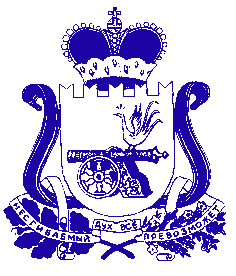 АДМИНИСТРАЦИЯ МУНИЦИПАЛЬНОГО ОБРАЗОВАНИЯ -ЕРШИЧСКИЙ РАЙОН СМОЛЕНСКОЙ ОБЛАСТИП О С Т А Н О В Л Е Н И Еот _18.11.2014_ № _289_        с. ЕршичиЕршичского районаСмоленской областиО внесении изменений в постановление Администрации муниципального образования - Ершичский район Смоленской области от  08.09.2014 г. №231	  Администрация муниципального образования - Ершичский район Смоленской области п о с т а н о в л я е т:         1. Внести в  постановление Администрации   муниципального образования - Ершичский район Смоленской области от  08.09.2014 г. №231«Об утверждении муниципальной программы «Демографическое развитие  муниципального образования - Ершичский район Смоленской области на 2015-2017 годы »»   следующие изменения:1)  приложение к муниципальной программе  «Демографическое развитие  муниципального образования - Ершичский район Смоленской области на 2015-2017 годы » дополнить п.4 и п.5 согласно приложению. 	2.  Настоящее постановления вступает в силу с 01 января 2015 года.Глава Администрации муниципального образования - Ершичский район Смоленской области                                                                        В.В. ЕвтиховОтп. 1 экз.- в дело                                      Разослать: прокуратуре, отделу по  Исп.  А.В. Пуликова                                  образованию – 2 экз., управляющему        тел. 2-11-86                                                 делами, отделу по культуре, финансовому «___»__________ ___                                  управлению.                                                                       .                                   Визы:М.М. Бугаев                                                             «____» ________ _____И.И. Напреева                                                         «____» ________ _____                                                                                                                                                                                   Приложение к постановлению Администрации                                                                                                                                                                   муниципального образования - Ершичский                                                                                                                                                                     район Смоленской области от  08.09.2014г.          													          №231                                                                                                                                                               Наименование мероприятияИсполнитель мероприятияИсточники финансового обеспечения (расшифровать)Объём средств на реализацию муниципальной программы на отчётный год и плановый период, тыс. рублейОбъём средств на реализацию муниципальной программы на отчётный год и плановый период, тыс. рублейОбъём средств на реализацию муниципальной программы на отчётный год и плановый период, тыс. рублейОбъём средств на реализацию муниципальной программы на отчётный год и плановый период, тыс. рублейПланируемое значение показателя на реализацию муниципальной программы на отчётный год и плановый периодПланируемое значение показателя на реализацию муниципальной программы на отчётный год и плановый периодПланируемое значение показателя на реализацию муниципальной программы на отчётный год и плановый периодНаименование мероприятияИсполнитель мероприятияИсточники финансового обеспечения (расшифровать)всего2015201620172015201620174. Выплата компенсации части  родительской платы,взимаемой с родителей (законных представителей), за присмотр и уход за детьми в муниципальных  образовательных организациях, реализующих образовательную программу дошкольного образования, находящихся на территории муниципального образования – Ершичский район Смоленской области (постановление Администрации муниципального образования – Ершичский район Смоленской области от 31.12.2013г. №414 «Об утверждении муниципальной программы  «Развитие образования и молодёжной политики в муниципальном образовании - Ершичский район Смоленской области» на 2014-2016 годы», подпрограмма «Развитие дошкольного образования»)Отдел по образованию Администрации муниципального образования – Ершичский район Смоленской области Областной бюджет1854,0600,0627,0627,0150 детей150 детей150 детей5. Пропаганда семьи, материнства и детства в средствах массовой информации (газета «НИВА» - районное средство массовой информации)Отдел по культуре, Отдел по образованию,средства массовой информацииххххх100100100Районный бюджетхх120,040,040,040,0хххИные источники финансированияхх1854,0600,0627,0627,0хххВсего финансирование по программехх1974,0640,0667,0667,0ххх